一、文宣資料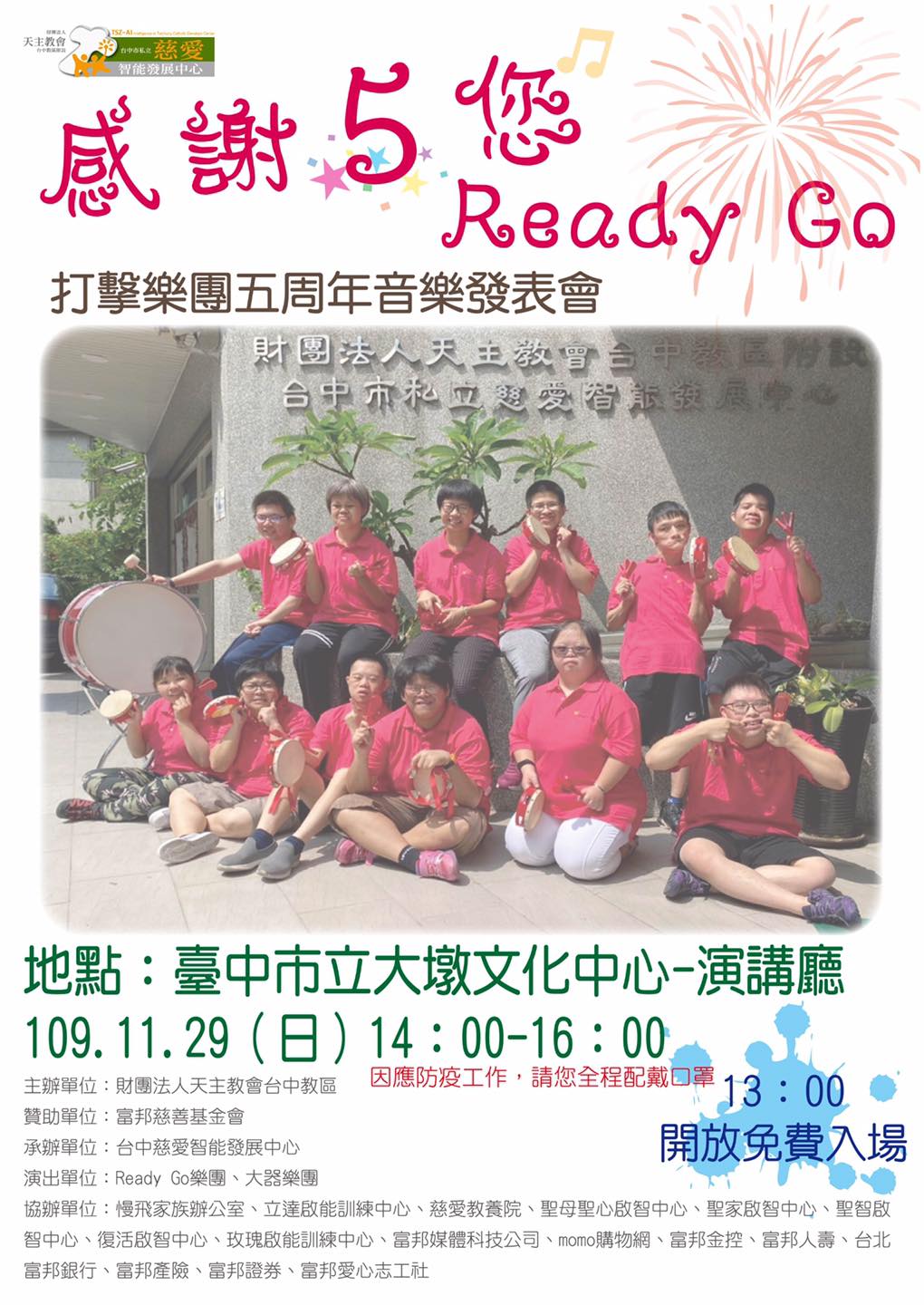 